Liceo Elvira Sánchez de Garcés                                                           Unidad 1: Números Enteros      Matemática  8º A                                                                              Prof.  Mario  L.  Cisterna  B.WhatsApp:+56982681543            Correo Electrónico: mcisternabahamonde@gmail.com  GUIA N°3  DE  NUMEROS  ENTEROSITEM  I:  EJERCICIOS DE ORDEN Y COMPARACIÒN.  ( 1  PUNTO C/U.  )A)  Representa en cada recta numérica los números enteros que faltan, completando en los recuadros en blanco.     a.                                                                     4        5        6                                   10      12       14                  B) Identifica la relación que hay entre cada par de números. Luego, completa en los recuadros en blanco con los símbolos   ,  o  según corresponda.                      b.                       c.                      d.                   e.                       f.                    g.                  h.                  C) Ordena de forma decreciente los siguientes grupos de números, completándolos en los recuadros en blanco según corresponda.a.                         ;              ;             ;           ;              ;             ;              ; b.     ;              ;             ;             ;             ;             ;             ;ITEM  II:  EJERCICIOS DE DESARROLLO.  ( 2  PUNTOS C/U.  )A) Resuelve las siguientes expresiones de adiciones y sustracciones con paréntesis utilizando la estrategia que prefieras: B) Resuelve las siguientes expresiones de multiplicaciones  y divisiones  con paréntesis utilizando la estrategia que prefieras: ITEM  III:  RESOLUCIÒN  DE PROBLEMAS.  ( 3  PUNTOS  C/U.  )Resuelve los siguientes problemas. Indicación: Haz un diagrama o bosquejo para organizar la información. Un contenedor tiene  de agua. Si se sacan  , después se depositan  y por último se extraen ¿ cuántos litros de agua tiene el contenedor ?b. En la cuenta corriente de Mireya se observa una deuda de   Si pidió un avance en efectivo al mismo banco de   ¿ cuál  es su nuevo saldo ?c. Una ballena  que se encuentra a   bajo el nivel del mar desciende   y posteriormente asciende ¿Qué número  entero representa la profundidad a la que queda la ballena ?d.  El  filósofo  Platón nació  en el año  antes de nuestra era y su discípulo, Aristóteles,  nació el año      antes de nuestra era. ¿Qué edad tenía  Platón cuando nació Aristóteles ?Nombre:                                                                                                      Curso:             Fecha: 28/04/2021              Objetivo De Aprendizaje: Resolver problemas asociados  a operaciones de adiciones, sustracciones, multiplicaciones y divisiones  con  números enteros mediante el uso de procedimientos algorítmicos rutinarios y no rutinarios de resolución. Nivel de Exigencia: PJE.  TOTAL  GUIA:  92 Puntos      PJE.  OBT.  ESTUDIANTE:                           NOTA:    Fecha de entrega: 15 de Mayo del 2021.a) g) b) h) c) i) d) j) e) k) f) l) a) g) b) h) c) i) d) j) e) k) f) l) 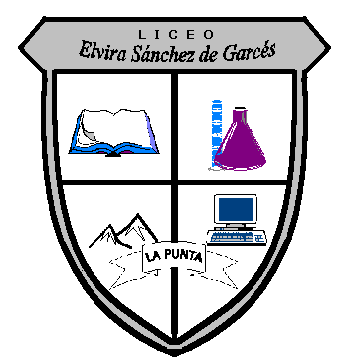 